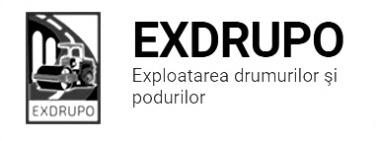 Notă informativăcu privire la lucrările de întreţinere şi salubrizare a infrastructurii rutieresect. Centru:executate  12.10.2021:Încărcarea/ transportarea gunoi: șos Hîncești-Spicului-4curse, șos. Hîncești, 176(pasaj.subt.) -1 cursă.Amenajare pietriș: șos Hîncești – Spicului – 40,5t. Amenajarea beton asfaltic: șos. Hîncești, 176 (pasaj.subt.) – 347 m2.executate  12-13.10.2021(în noapte):Salubrizare mecanizată: str. Ismail, bd. D. Cantemir, bd. Gagarin, bd. Negruzzi, Aleea Gării, str. Ciuflea, Viaduc, bd. Șt. cel Mare, str. P. Halippa, șos. Hîncești, str. Gh. Asachi, str. V. Alecsandri.planificate 13.10.2021:Salubrizarea manuală: șos. Hîncești - Spicului(pasaj. subt.)sect. Buiucani:	executate 12.10.2021:Salubrizare mecanizată: bd. A. Iulia, str. I. Pelivan, str. V. Belinski, str. V. Lupu, str. M. Viteazul. Salubrizare manuală: bd. A. Iulia – 1 cursă.Amenajarea beton asfaltic: bd. A. Iulia-  285,3 t.planificate 13.10.2021:Salubrizarea manuală: str. I. Creangă.Amenajarea pietrișului: str. I. Creangă.sect. Rîşcani:executate 12.10.2021:Salubrizare mecanizată: str. Albișoara, C. Moșilor, str. T. Vladimirescu, str. Florilor, str. Dimo, str. Studenților, str. Socoleni, str. Ceucari.Amenajare beton asfaltic: C. Orheiului – Renașterii – 5 m2., str. Albișoara-M. Viteazu -63,43 m2.planificate 13.10.2021: Demontarea bordurelor: bd. C. Vodă, 19/1.Pregatirea pt montarea bordurelor: bd. C. Vodă, 19/1.sect. Botanica:executate 12.10.2021:Salubrizare mecanizată:șos. Muncești, str. Minsk, str. Pandurilor, str. Sarmizegetusa, str. Trandafirilor, str. V. Crucii, str. Grenoble.Amenajare beton asfaltic: s. Crețoaia-  30 t b/a fin.executate 12-13.10.2021(în noapte):Salubrizare mecanizată: str. Burebista, str. Independenței, bd. Dacia, Viaduc, str. Decebal, str. Titulescu, str. N. Zelinski, bd. C. Vodă.planificate 13.10.2021:Amenajare pietrișului: s. Crețoaia.Decaparea solului: s. Țînțăreni, str. I. Creangă.sect. Ciocana:executate 12.10.2021:Salubrizare mecanizată: str. Voluntarilor, str. M. Manole, str. Sargidava, str. M. Drăgan, str. M. Spătaru, str. Bucovinei.executate 12-13.10.2021(în noapte):Salubrizare mecanizată: bd. M. cel Bătrîn, str. A. Russo, str. G. Latină, str. P. Zadnispru, str. Vieru, str. I. Dumeniuc, str. Studenților,  str. M. Sadoveanu .Frezarea părții carosabile: str. Teilor - 570m2 .planificate 13.10.2021:Amenajare /Compactarea pietrișului: bd. Moscovei.Dezbaterea b/a uzat: bd. Moscovei.sect. OCR:executate 12.10.2021:Deservirea indicatoarelor rutiere: sect. Rîșcani -25 buc, sect. Centru -32 buc.planificate 13.10.2021:Montarea indicatoarelor rutiere: str. Socoleni, str. Grenoble. sect. Întreținerea canalizării pluviale:executate 12.10.2021:Reparația canalizării pluviale: str. M. Cibotari- 3 recep. inst. , str. T. Vladimirescu -2 recep rid., 1 recep. inst., str. Transnitria -4 recep. inst., 1 cursă gunoi.Curățirea canalizării pluviale:  str. Transnitria- 4 buc., șos. Muncești (canal pluvial), str. Otovasca – 1 cursă gunoi.planificate 13.10.2021:Curățirea canalului pluvial: str. Transnitriei, șos. Muncești- Bacioi (canal pluvial)Spălarea rețelei canalizării pluviale: bd. M. cel Bătrîn, 25.sect. Specializat îninfrastructură (pavaj):executate 12.10.2021:Amenajare pietriș: com. Țînțăreni, str. V. Alecsandri- 99,3 t. Montare bordure: com. Țînțăreni, str. V. Alecsandri –57 buc.   planificate 13.10.2021:Montare bordure:  com. Țînțăreni.Amenajarea/Compactarea pietrușului: com. Țînțăreni.sect. Specializat îninfrastructură (restabilirea învelișului asfaltic):executate 07.10.2021:Lchidarea situației de avariere: str. I. Neculcea -40 m2. planificate 13.10.2021:Montare bordure: bd. C. Vodă, 19/1.Ex. 022 47 12 93